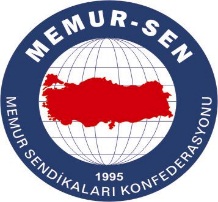 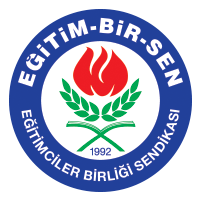 EĞİTİMCİLER BİRLİĞİ SENDİKASIErzincan 2 No.lu Şube BaşkanlığıT.C. GENÇLİK VE SPOR BAKANLIĞIKREDİ VE YURTLAR İL MÜDÜRLÜĞÜNE2018- 2019 YILLLARIPERSONEL DEĞERLENDİRME RAPORUYÖNETİM KURULUBarış ABAKŞube Başkanıİhsan KOÇ 					Behram GÜL					      Enes AYYILDIZ					Başkan Vekili			Mali İşlerden Sor. Başkan Yrd.        		Teşkilatlanma Başkan Yrd.     Murat ALICI 				Oğuz BAHADIR				      İbrahim YILMAZ				Basın İlet. Başkan Yrd. 		 Eğitim Sosyal İşl. Başkan Yrd. 			Mevzuat İşl. Başkan Yrd.Görüş Bildiren SayısıGörüş Bildiren Sayısı50 KİŞİ PERSONELGörüş Bildiren Sendika Üye SayısıGörüş Bildiren Sendika Üye Sayısı50 KİŞİ SENDİKAMIZA ÜYE PERSONELKurum / Birim:Kurum / Birim:YÜKSEKÖĞRENİM KREDİ VE YURTLAR İL MÜDÜRLÜĞÜSendikamıza üye olan veya üyemiz olmayan Kredi Yurtlar Müdürlüğünde çalışan tüm personelin görüşlerinin değerlendirilmesidir.Sendikamıza üye olan veya üyemiz olmayan Kredi Yurtlar Müdürlüğünde çalışan tüm personelin görüşlerinin değerlendirilmesidir.Sendikamıza üye olan veya üyemiz olmayan Kredi Yurtlar Müdürlüğünde çalışan tüm personelin görüşlerinin değerlendirilmesidir.NOÇÖZÜLMESİ GEREKEN KONULARGÖRÜŞ VE ÖNERİLER14/B Lİ PERSONELİN KADROYA GEÇİŞİ4 /A Kadroya geçiş Çalışmaları Başlanmalı. Aynı odada aynı şartlarda aynı işi yaptıkları kadrolu memurlar ile aynı statüde olunmalı.2NÖBET ÜCRETLERİKYK Yurt Yönetim memurları maaşlarının yanı sıra nöbet parası da almaktadır, nöbet parası en fazla 90 saat üzerinden verilmektedir.1 Ocak 2019 Bütçe Kanununda fazla çalışma ücreti saat başına 2,13 TL olarak belirlenmiştir. 4. dönem toplu sözleşme kararına göre KYK personeli saat başı bu rakamın üç katı yani 6,39 TL nöbet ücreti almaktadır.90 saatlik nöbet ücretinin karşılığı brüt 575,10 TL iken net olarak 484,46 TL olarak hesaplanmaktadır. Son olarak KYK Yurt Yönetim Personellerinin kalacak yeri ve yemekleri, ilgili yurt yönetimi tarafından karşılanmaktadır.  Ödenen Nöbet Ücreti günümüz ekonomik koşulları göz önüne alınarak yeniden hesaplanıp Artış Sağlanmalı.Nöbet saatleri 90 saati aşmamalı ve aşan saatler için ücret verilmeli.Nöbetleri ücretleri mesai ücreti diye ödenmemeli. 3YILLIK İZİNLERMemur-Sen Konfederasyonu olarak 3'ncü ve 4'ncü Dönem Toplu Sözleşme tekliflerinde yer verdiğimiz ve Çalışma ve Sosyal Güvenlik Bakanı Jülide Sarıeroğlu'nun da kazanıma dönüştürülmesi yönünde destek olup girişimlerde bulunduğu, sözleşmeli personellerin izin haklarının kadrolu personelle eşitlenmesi teklifi, Resmi Gazete'nin bugün (21.08.2016) yayımlanan 30.455 sayılı nüshasında yer alan "Sözleşmeli Personel Çalıştırılmasına İlişkin Esaslarda Değişiklik Yapılmasına Dair Esaslar” ile birlikte kazanıma dönüştü. Böylece, kamu personel sistemi içerisinde sözleşmeli personel ile kadrolu personel arasında izin haklarına ilişkin farklılıklar ve bunun ürettiği mağduriyet giderilmiş oldu. Yıllık İzinlerde 4/A Kadrolu personelle aynı haklara sahip olan personelin yıl içerisinde kullanmadıkları izinlerini bir sonraki yıl kullanabilmeleri sağlanmalı.4KADROLU VE SÖZLEŞMELİPERSONEL İŞ YÜKÜSorumlulukları Aynı Olan Sözleşmeli Ve Kadrolu Personel Arasında İş Yükünün Eşit Dağıtılması Sağlanmalı.5İKİZ GÖREVLENDİRME Nöbet İzinleri Ve Diğer İzinlerde Yerine Bakacak Personel Belirlenmeli. (İzinlerini kullandıkları zaman yerine bakacak personel olmalı ki personel iznini kullanırken işlerde aksama yaşanmamalı.)Kurumlarda çalışan bayan personelin doğum izinleri vb. izinlerinde yerine bakacak ikiz görevlendirme yapılmalı ve personele bildirilmelidir. Bayan personel bu durumlarda işleri bırakmadan önce hazırlık yapmalıdır. 6SERVİS HİZMETİ 2018 Ve 2019 Yıllarını Kapsayan 4. Dönem Toplu Sözleşmenin Madde 27- (1) Bakanlıklar, Bağlı, İlgili Ve İlişkili Kuruluşların Merkez Teşkilatında Görev Yapan Personele Mesaiye Geliş Ve Gidişleri İçin Servis Hizmeti Sağlanır. KYK Gençlik Ve Spor Bakanlığına Bağlandığı İçin Gerekli Çalışmalar Yapılmalı. 7MİSAFİRHANE Kurumda Çalışan Personelin Tüm Yurtlarda (Türkiye Genelinde) Misafir Olarak Kalınması Sağlanmalı.8SOSYAL AKTİVİTELERPersonelin Kaynaşması İçin Sosyal Aktiviteler Düzenlenmeli.Personele kurum içinden kurslar açılmalı.9GÖREVDE YÜKSELME VE UNVAN DEĞİŞİKLİĞİ SINAVLARI4/A ve 4/B kadrolarında çalışan Kurum Personeline Görevde Yükselme Ve Unvan Değişikliği Sınavları Açılmalı.4/B kadrolarında çalışan Kurum Personelinin yükselme sınavlarına girmeleri sağlanmalı.10MESAİ ÜCRETLERİ Özel ve Gece Hizmetleri Talimatında; normal mesai çalışma süreleri dışında o gün içerisinde 24:00'e kadar yapılan çalışmaların özel hizmet olduğu ve özel hizmet karşılığında personele fazla çalışma ücretinin ödeneceği (Merkezi Yönetim Bütçe Kanunu ile 2016 yılı için saat başı 1,74 TL olarak belirlenmiştir) düzenlenmiş, gece hizmetinin de 24.00-08.00 saatleri arasında yürütülen hizmetler olduğunu ve bu hizmet karşılığında bir gün süreyle izin verileceği öngörülmüştür.Kamu Görevlilerinin Geneline ve Hizmet Kollarına Yönelik Mali ve Sosyal Haklarına İlişkin 2016 ve 2017 yıllarını kapsayan 3. Dönem Toplu Sözleşme'nin Eğitim Öğretim ve Bilim Hizmet Koluna İlişkin Toplu Sözleşme'nin 20. maddesinde, "Yüksek Öğrenim Kredi ve Yurtlar Kurumu Genel Müdürlüğü'ne bağlı yurtlarda görev yapan personelden, kendilerine Yılı Bütçe Kanununa Ekli (K) Cetveline göre çalışma ücreti ödenenlerin saat başı çalışma ücretleri bir kat artırımlı uygulanır." hükmüne yer verilerek KYK yurt yönetim memuru olarak çalışanların fazla çalışma ücretinin saat başı 3,48 TL olarak uygulanması öngörülmüştür.Saat başı öngörülen fazla çalışma ücreti yurt yönetim memurunun kişisel harcamalarına yetmeyeceği gibi alınan sorumlulukla örtüşmeyen bir meblağ olarak kalmaktadır. Bu nedenle saat başı fazla çalışma ücretinin artırılmasına yönelik düzenlemelerin yapılması gerekmektedir.11ÖZEL HİZMET TAZMİNATI, EK GÖSTERGE VE EK ÖDEME Yurt yönetim memurlarına 657 sayılı Kanunda tanınan özel hizmet tazminatı oranları derecelerine göre 48-55 arasında, ek gösterge ise birinci dereceli kadro için 2200 olarak belirlenmiştir. 11/10/2011 tarihli ve 666 sayılı KHK'da belirlenen Ek Ödemelere ilişkin I sayılı Cetvelde, ek ödeme oranları 1-2 dereceden aylık alanlar için 110, 3-4 dereceden aylık alanlar için 100, 5-7 dereceden aylık alanlar için 90, diğer derecelerden aylık alanlar 85 olarak belirlenmiş olup söz konusu düzenleme genel idare hizmetleri sınıfı için belirlenen en düşük ek ödeme oranlarıdır. Yurt yönetim memurları için öngörülen özel hizmet tazminatı, ek gösterge ve ek ödeme oranlarının da gözden geçirilmesi gerektiğini düşünmekteyiz.12MALİ İŞLERDE ÇALIŞAN PERSONELE EĞİTİM VERİLMESİİhale biriminde çalışan personele kik uzmanları tarafından sertifikalı eğitim verilmesi. Diğer Mali işlerde çalışan (Maaş vb.) personele gereken eğitimlerin verilmesi13PERSONEL YETERSİZLİĞİKurumlarda çalışan personel sayısı yetersiz olduğundan dolayı iş yükü fazla olmakta ve ikiz görevlendirmeler yapılamamaktadır. Bu sebepten dolayı personel dinlenmemiş olmakta ve istedikleri zaman izin kullanılmamaktadır. 14YÖNETİCİ KADROLARINA ATAMALARYönetici atamalarında adaletli ve liyakatli olması sağlanmalı. Atamalar sınavla yapılmalı. Şef kadrosunda bulunan personele sınav yapılmalı. 15GÜVENLİK PERSONELİ ÇALIŞMA ŞARTLARI Güvenlik personelinin çalışma şartları iyileştirilecek ve çalıştığı kulübeler temiz ve bakımlı olacaktır. Güvenlik personeli kulübelerinde iki kişi çalışması gerekmekte olup, biri ayrılırken diğerinin yerine bakacak bir personel olmalı.16GÜVENLİK PERSONELİ İŞ KIYAFETLERİGüvenlik personelinin kıyafetleri her yıl yenilenmeli ve kaliteli kıyafetler verilmeli. Kıyafetler beden ve ölçülerinde yaptırılmalı.17TAYİN İŞLEMLERİ657 sayılı Devlet Memurları Kanunu’nun 4/B maddesi kapsamında istihdam edilen sözleşmeli yurt yönetim personelinin eş (aile) ve sağlık durumuna bağlı yer değişikliği taleplerine ilişkin iş ve işlemler 6/6/1978 tarihli ve 7/15754 sayılı Bakanlar Kurulu kararı ile yürürlüğe giren Sözleşmeli Personel Çalıştırılmasına İlişkin Esaslar çerçevesinde yürütülmekte olduğu, buna göre bir yıllık hizmet süresini tamamlayan sözleşmeli personelin eş durumuna bağlı yer değişikliklerinin gerçekleşmesi gerekmektedir. Yapılacak tayin başvurularında yığılmalara sebep olmadan planlamalar yapılmalı. Aile veya sağlık durumuna bağlı olarak yer değişikliği talebinde bulunanların yer değişikliği işlemleri, bir takvime bağlanarak talepleri esas alınmak suretiyle sonuçlandırılmalıdır. Kurumda tayin yönergesi hazırlanmalı. Tayin sonrası harcırah hakkı verilmeli.18ÇOCUK BAKIMEVLERİ (KREŞ) AÇILMASI Bakanlar Kurulu’nun 87/12197 sayılı kararı ile yürürlüğe giren Kamu Kurum ve Kuruluşlarınca Açılacak Çocuk Bakımevleri Hakkında Yönetmeliğin Kuruluş başlıklı 2. maddesinde, “Bakımevleri kurumun bağlı veya ilgili olduğu Bakanın onayı alınmak suretiyle Kurumca istihdam edilen memurların, 0-6 yaş grubuna giren en az 50 çocuğu için Kurumun idari ve mali işlerle ilgili birimine bağlı olarak açılabilir” denilmektedir.Konuyla ilgili olarak mezkûr yönetmeliğin İl ve İlçe Merkezlerinde Bakımevi Açılması başlıklı 20. maddesinde ise “İl ve ilçe merkezlerinde bu Yönetmelik kapsamındaki memurların 0-6 yaş grubuna giren en az 50 çocuğunun bulunması halinde, giderlerin ilgili kurumlarca bakımevinden yararlanacak çocuk sayısıyla orantılı olarak müştereken karşılanması şartıyla, mülki idare amirinin denetim ve gözetiminde çocuk bakımevi açılabilir. Bu şekilde açılacak çocuk bakımevlerinin yönetim ve diğer hizmetleri il veya ilçe özel idare müdürlüklerince yürütülür. Bakımevleri için gerekli personelin kadroları ilgili özel idare müdürlüğü teşkilat kadrolarında yer alır” hükmü bulunmaktadır.Diğer taraftan Ankara Valiliği (Milli Eğitim Müdürlüğü) ile yapılan protokol çerçevesinde Ankara’da çalışan kurum personelinin çocukları için Ankara İl Müdürlüğüne bağlı Tahsin Banguoğlu Yurt Müdürlüğü’nün bulunduğu yerleşkede anaokulu faaliyetlerini sürdürmektedir. Yukarıda belirtilen açıklamalar ve diğer ilgili mevzuat çerçevesinde ilgili birimlerce gerekli araştırma yapılmak suretiyle söz konusu çalışmalara başlanmasının uygun olacağı düşünülmektedir.19RESMİ TATİLLERDE ÇALIŞMA İZİNLERİYurt yönetim memurları gündüz normal mesailerini yaptıktan sonra mesai bitiminden, sonraki mesai başlangıcına kadar nöbet tutmaktadırlar. Dolayısıyla nöbet tutan memur 24 saat kesintisiz çalışmış olmaktadır. Ayrıca, memurların tatil olan cumartesi ve pazar günlerinde, dini ve resmi bayramlarda ve diğer tatil günlerinde de nöbet görevlerine devam edebilmektedirler.657 sayılı Devlet Memurları Kanununun 99 uncu maddesinde memurların haftalık çalışma süresinin genel olarak 40 saat olduğu, bu sürenin cumartesi ve pazar günleri tatil olmak üzere düzenleneceği, ancak kurumların ve hizmetlerin özellikleri dikkate alınmak suretiyle farklı çalışma süreleri tespit olunabileceği hükme bağlanmıştır. Aynı Kanunun 100 üncü maddesinde memurların yürüttükleri hizmetin özelliklerine göre, çalışma saat ve süreleri ile görev yerlerine bağlı olmaksızın çalışabilmelerinin mümkün olduğu düzenlenmiştir.657 sayılı Devlet Memurları Kanununun "Fazla çalışma ücreti" başlıklı 178 inci maddesinde; A) 99 ve 100 üncü maddeler hükümleri uyarınca tespit olunan günlük çalışma saatleri dışında;a) Salgın hastalık ve tabii afetler gibi olağanüstü hallerin olması (Bu hallerin devamı süresince),b) Fabrika, atelye, şantiye, işletme gibi yerlerde İş Kanununa tabi olarak işçi çalıştıran kurumlarca hizmetin gereği olarak işçi ile birlikte çalışma saatleri ve günü dışında çalışmanın zorunlu bulunması, hallerine münhasır olmak üzere, yapılan fazla çalışmalar ücretle karşılanır...B) Kurumlar gerektiği takdirde personelini günlük çalışma saatleri dışında fazla çalışma ücreti vermeksizin çalıştırabilirler. Bu durumda personele yaptırılacak fazla çalışmanın her sekiz saati için bir gün hesabı ile izin verilir. Ancak, bu suretle verilecek iznin en çok on günlük kısmı yıllık izinle birleştirilerek yılı içinde kullandırılabilir." hükmü bulunmaktadır.Yüksek Öğrenim Kredi ve Yurtlar Kurumu Yurt İdare ve İşletme Yönetmeliğinin "Normal mesai saatleri dışında verilen hizmet" başlıklı 36 ncı maddesinde "(1) Yurtlarda, Genel Müdürlükçe belirlenecek usul ve esaslara göre özel ve gece hizmetleri verilir. Bu hizmeti yürütmek üzere gerekli personel bulundurulur. Özel ve gece hizmeti, hizmetin devamıdır." hükmüne yer verilmiş ve bu hükme dayanılarak Özel ve Gece Hizmetleri Talimatı düzenlenmiştir. Talimatta özel hizmetin normal günlerde mesai bitiminden 24.00'e kadar (17:00-24:00), hafta sonu ve diğer resmi tatil günlerinde mesai başlangıcından 24.00'e kadar (08:00-24:00), yarım çalışılan günlerde ise 13.00-24.00 saatleri arasında yürütülen hizmetler olduğu düzenlenmiştir.657 sayılı Kanunun 178 inci maddesinde, fazla çalışma ücreti verilmeksizin çalışılan süreler için izin verileceği hükme bağlanması nedeniyle; normal mesaisinde 8 saat, özel ve gece hizmet kapsamında toplam 16 saat olmak üzere toplam 24 saat çalışan yurt yönetim memuruna sadece 1(bir) gün izin verilebilmektedir. Aynı şekilde hafta sonları da 24 saat çalışılmasına rağmen yine sadece 1(bir) gün izin verilmektedir. 657 sayılı Kanunun söz konusu hükmünde ücret verilip verilmemesi esası yerine nöbet tutan memurun yeterli dinlenebilme süresine göre düzenleme yapılması gerekmektedir. Bu anlamda, çalışma ve nöbet süreleriyle ilgili yurt yönetim memuru veya benzer çalışma şekillerine sahip personelin fazla çalışma sonrasında dinlenebilmeleri sağlanacaktır.Resmi Tatillerde Çalışan Personele Ücret Verilmeli.20İKRAMİYELER02/11/2011 tarih ve 28103 (Mükerrer) sayılı Resmi Gazetede yayımlanan 666 sayılı Kanun Hükmünde Kararname’de, 14/1/2012 tarihinden geçerli olmak üzere; ilgili mevzuatına göre yılın belirli aylarında personelin aylığı (ek gösterge dahil) veya asgari ücret esas alınmak suretiyle ödenmekte olan ikramiye ödemelerine ilişkin hükümlerin yürürlükten kaldırıldığı hükme bağlanmıştır. Yükseköğrenim Kredi ve Yurtlar Kurumu Personel Yönetmeliğine göre, Kurumda görevli personele her yılın Ocak ayının ilk haftasında iki aylık asgari ücret tutarında ikramiye ödenmektedir.666 sayılı Kanun Hükmünde Kararname Hükümlerine İlişkin Devlet Memurları Kanunu Genel Tebliğinin 12. maddesinde: “375 sayılı Kanun Hükmünde Kararnamenin ek 12 nci maddesiyle 14/1/2012 tarihi itibarıyla yürürlükten kaldırılması öngörülen hükümlere göre ikramiye ödenen personelden 15/1/2012 tarihinden itibaren 375 sayılı Kanun Hükmünde Kararnamenin ek 9 uncu maddesine göre ek ödeme yapılacaklara, mevzuatında 2012 yılı Ocak ayında ödenmesi öngörülen ikramiyeler bir defaya mahsus olmak üzere 14/1/2012 tarihine kadar ödenecektir.” hükmüne yer verilmiştir.Önceki Yıllarda Verilen İkramiyelerin Yeniden Ödenmesi Sağlanmalı.